NYKYINEN TEKSTI			EHDOTETTU TARKENNETTU TEKSTI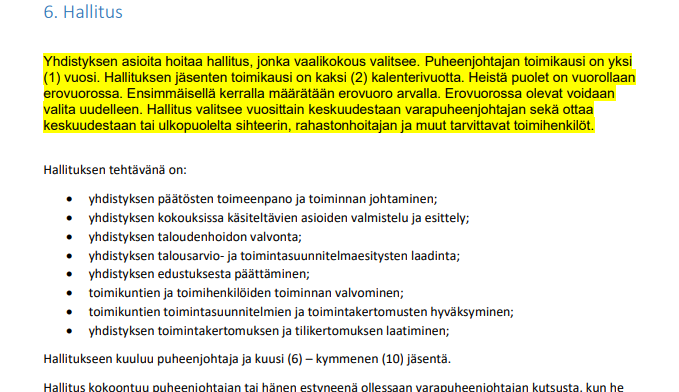 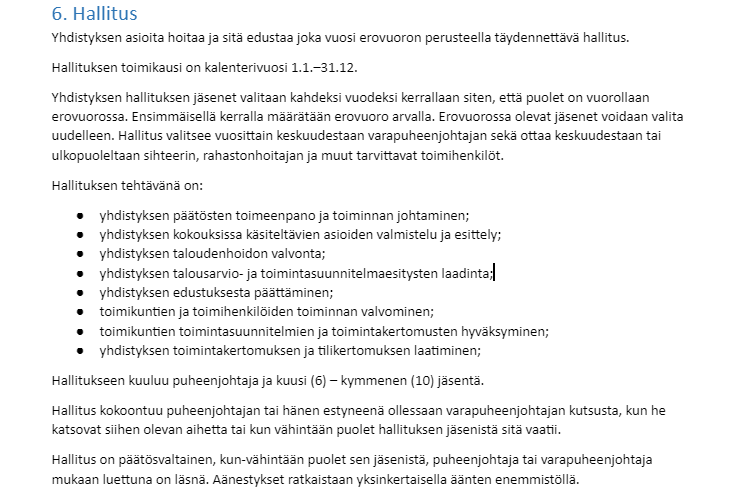 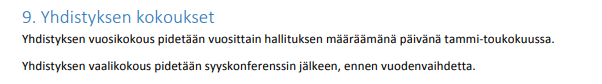 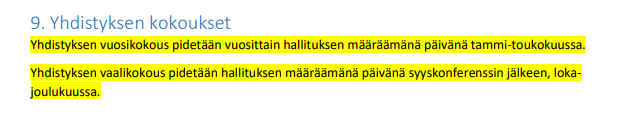 